November 2021TO:	The Police and Crime Commissioner, Chief Constable, Deputy Chief Constable, Assistant Chief Constable, Director of Finance and Chief Finance OfficerCopy to:	Senior Officers/Staff		OPCC Staff		Press Dear Sir/Madam,A meeting of the Policing Accountability Board will be held on the 16th of November 2021 via the medium of Teams for the transaction of the business on the attached agenda. Community representatives have been invited to attend the meeting.  Public representatives will be in attendance at the meeting, however should you wish to also attend, please contact the office on opcc@dyfed-powys.pnn.police.uk  as we will provide you with the necessary information.Yours sincerely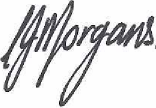 Carys MorgansChief of StaffPolicing Accountability Board Agenda Date: 16th of November 2021Time: 10:00 – 13:00Location: Teams MeetingMeeting Chaired by: PCC Dafydd LlywelynOPEN SESSIONApologies and Introductions (Chair)Minutes of previous meeting and matters arising   …………..……… 5 mins (discussion on ongoing actions only)Matters arising from Policing Board scrutiny focus themes (by exception)									..…………………………… 15 minsForce Data Driven Insights Report Quarter 2	……………………. 60 minsBreak…………………………………….……………………………………5 minsEnd to End Project ………………………..………………………………. 45 minsFinance…………………………………….	………………………………. 30 minsPolice and Crime Plan 2021-25 (final version)   ……………………….. 10 minsAny Other Business ...……………….……………………………………. 5 mins  Living Wage Review of all actions and decisions taken…………………………..…… 5 mins  Next meeting: TBC